Wohnung  Am Vogelsang 22b, 16845 Neustadt, EG/li (821.0010)	3 Zimmer, 61,07 qm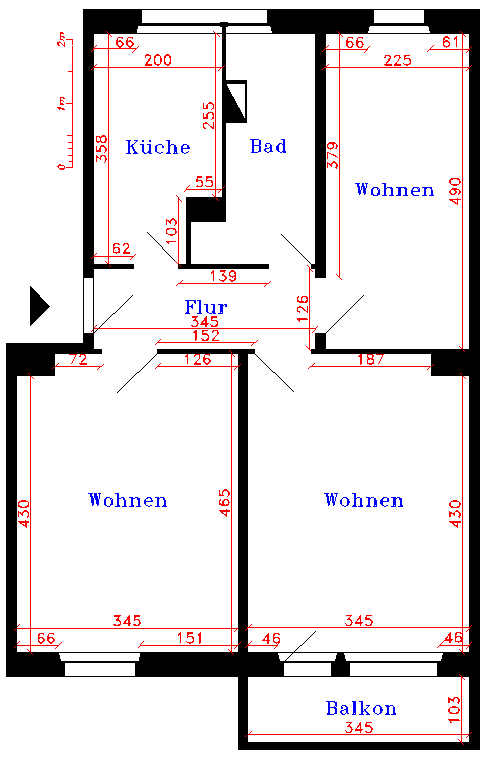 